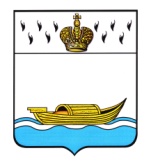           АДМИНИСТРАЦИЯ    Вышневолоцкого городского округа      Распоряжениеот 24.12.2020                                                                                              № 2043-рг. Вышний ВолочекОб утверждении перечня государственногоимущества Тверской области, предлагаемого кпередаче из государственной собственностиТверской области в собственность муниципальногообразования Вышневолоцкий городской округ Тверской области   В соответствии с Уставом Вышневолоцкого городского округа  Тверской области, распоряжением Главы Вышневолоцкого городского округа от 31.12.2019 № 4-рг «О распределении обязанностей между Главой Вышневолоцкого городского округа, Первым заместителем Главы Администрации Вышневолоцкого городского округа, заместителями Главы Администрации Вышневолоцкого городского округа», на основании письма  Министерства образования Тверской области  от 22.12.2020 № 1-01-29/17086-05  в  рамках федерального проекта «Успех каждого ребенка» национального проекта «Образование»:1. Утвердить перечень государственного имущества Тверской области, предлагаемого к передаче из государственной собственности Тверской области в собственность муниципального образования Вышневолоцкий городской округ Тверской области согласно приложения, в целях его последующего закрепления в установленном порядке за муниципальным общеобразовательным бюджетным учреждением «Лицей № 15» (МОБУ «Лицей №15»). 2. Предложить Министерству имущественных и земельных отношений Тверской области рассмотреть вопрос о передаче имущества, указанного в пункте 1 настоящего распоряжения из государственной собственности Тверской области в собственность муниципального образования Вышневолоцкий городской округ Тверской области.3. Контроль за выполнением настоящего распоряжения оставляю за собой.4. Настоящее распоряжение вступает в силу со дня его подписания.Заместитель Главы АдминистрацииВышневолоцкого городского округа                                                           С.П. ПетровПЕРЕЧЕНЬгосударственного имущества Тверской области, предлагаемого к передачеиз государственной собственности Тверской областив собственность муниципального образования Вышневолоцкий городской округ Тверской областиЗаместитель Главы АдминистрацииВышневолоцкого городского округа                                                         С.П. ПетровПриложение к распоряжению Администрации Вышневолоцкого городского округаот 24.12.2020 № 2043-р№п/пНаименованиеЕдиница измеренияКол-воСтоимость за единицу в рубляхОбщая стоимость в рублях1МФУ шт.130900,0030900,002Ноутбук шт.150700,0050700,003Интерактивная доскашт.1110000,00110000,004Проекторшт.180900,0080900,005Лазерная указка-презентаторшт.12236,002236,00ИТОГО274736,00